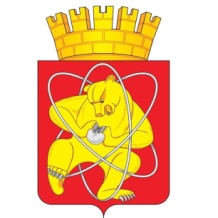 Муниципальное образование «Закрытое административно – территориальное образование  Железногорск Красноярского края»АДМИНИСТРАЦИЯ ЗАТО г. ЖЕЛЕЗНОГОРСКПОСТАНОВЛЕНИЕ     21.10. 2016                                                                                                                         	         1756г. ЖелезногорскО внесении изменений в постановление Администрации ЗАТО г. Железногорск  от 07.12.2015 № 2003 «Об утверждении Календарного плана проведения официальных физкультурных (физкультурно-оздоровительных) мероприятий и спортивных мероприятий ЗАТО Железногорск на 2016 год»В соответствии с Федеральным законом от 04.12.2007 № 329-ФЗ «О физической культуре и спорте в Российской Федерации», Федеральным законом от 06.10.2003 № 131-ФЗ «Об общих принципах организации местного самоуправления в Российской Федерации», Уставом ЗАТО Железногорск, постановлением Администрации ЗАТО г. Железногорск от 20.03.2012 № 482 «Об утверждении порядка формирования календарного плана проведения официальных физкультурно-оздоровительных и спортивных мероприятий ЗАТО Железногорск»,	ПОСТАНОВЛЯЮ:           1. Внести в постановление Администрации ЗАТО г. Железногорск            от 07.12.2015 № 2003 «Об утверждении Календарного плана проведения официальных физкультурных (физкультурно-оздоровительных) мероприятий и спортивных мероприятий ЗАТО Железногорск на 2016 год» следующее изменение:1.1. В приложении к постановлению в столбце 7 «Ответственная организация (орган)» заменить слова «Отдел по физической культуре, спорту и молодежной политике Администрации ЗАТО г. Железногорск» словами «Ведущий специалист по физической культуре, школьному спорту и массовому спорту Администрации ЗАТО г. Железногорск».2. Управлению делами Администрации ЗАТО г. Железногорск                      (Е.В. Андросова) довести настоящее постановление до сведения населения через газету «Город и горожане».3. Отделу общественных связей Администрации ЗАТО г. Железногорск (И.С. Пикалова) разместить настоящее постановление на официальном сайте муниципального образования «Закрытое административно-территориальное образование Железногорск Красноярского края» в информационно-телекоммуникационной сети «Интернет».	4. Контроль над исполнением настоящего постановления возложить на заместителя Главы администрации ЗАТО г. Железногорск по социальным вопросам В.Ю. Фомаиди.	5. Настоящее постановление вступает в силу после его официального опубликования. Глава администрации           		                                      	      	    С.Е. Пешков